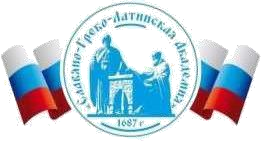 Автономная Некоммерческая Организация Высшего Образования«Славяно-Греко-Латинская Академия»Аннотация к рабочей программе дисциплиныБ1.О.31  Бизнес-планированиеБ1.О.31  Бизнес-планированиеСОГЛАСОВАНОДиректор Института _______________________,кандидат философских наук_______________________Одобрено:Решением Ученого Советаот «22» апреля 2022 г. протокол № 5УТВЕРЖДАЮРектор АНО ВО «СГЛА»_______________ Храмешин С.Н.Направление подготовки38.03.02 МенеджментНаправленность (профиль)Управление бизнесомКафедрамеждународных отношений и социально-экономических наукФорма обученияГод начала обученияОчная2022Реализуется в семестре6 курс 3Наименование дисциплиныБ1.О.31  Бизнес-планированиеКраткое содержаниеКраткое содержаниеМесто планирования в системе планов предприятия. Организация процесса бизнес-планирования: от бизнес- идеи до реализации бизнесплана . Бизнес-план инвестиционного проекта: назначение, цели, задачи, отличительные черты. Структура бизнес-плана и последовательность его разработки. Участники процесса бизнес- планирования. Содержание бизнес-плана инвестиционного проекта: резюме, описание предприятия и отрасли, план маркетинга, производственный план, финансовый план, инвестиционный план, оценка риска, оценка эффективности инвестиционных проектов. Программные продукты по составлению бизнес-плана. Эффективность инвестиций и ее виды. Оценка экономической эффективности инвестиций методами, основанными на применении концепции дисконтирования. Традиционные (простые) методы оценки инвестиционных проектов. Оценка эффективности бизнеспроектов по системе международных показателей.Место планирования в системе планов предприятия. Организация процесса бизнес-планирования: от бизнес- идеи до реализации бизнесплана . Бизнес-план инвестиционного проекта: назначение, цели, задачи, отличительные черты. Структура бизнес-плана и последовательность его разработки. Участники процесса бизнес- планирования. Содержание бизнес-плана инвестиционного проекта: резюме, описание предприятия и отрасли, план маркетинга, производственный план, финансовый план, инвестиционный план, оценка риска, оценка эффективности инвестиционных проектов. Программные продукты по составлению бизнес-плана. Эффективность инвестиций и ее виды. Оценка экономической эффективности инвестиций методами, основанными на применении концепции дисконтирования. Традиционные (простые) методы оценки инвестиционных проектов. Оценка эффективности бизнеспроектов по системе международных показателей.Результаты освоения дисциплины  Результаты освоения дисциплины  на основе знаний теории бизнес-планирования, особенностей, организации  процесса бизнес- планирования и его реализации; состава и содержания бизнес-плана инвестиционного проекта и  методики его составления  разрабатывает бизнес-план инвестиционного проекта, обосновывает его реальность, целесообразность, инновационность, оценивает экономическую эффективность и  проводит презентацию.на основе знаний теории бизнес-планирования, особенностей, организации  процесса бизнес- планирования и его реализации; состава и содержания бизнес-плана инвестиционного проекта и  методики его составления  разрабатывает бизнес-план инвестиционного проекта, обосновывает его реальность, целесообразность, инновационность, оценивает экономическую эффективность и  проводит презентацию.Трудоемкость, з.е.Трудоемкость, з.е.55Формы отчетностиФормы отчетностиЭкзамен Курсовая работаЭкзамен Курсовая работаПеречень основной и дополнительной литературы, необходимой для освоения дисциплины  Перечень основной и дополнительной литературы, необходимой для освоения дисциплины  Перечень основной и дополнительной литературы, необходимой для освоения дисциплины  Перечень основной и дополнительной литературы, необходимой для освоения дисциплины  Основная литератураОсновная литератураБизнес-планирование Электронный ресурс : учебное пособие. Кемерово : КемГУ, 2020. - 73 с. - ISBN 978-5-8353-2614-3, экземпляров неограниченоБекетова, О. Н. Бизнес-планирование Электронный ресурс : Учебноепособие / О. Н. Бекетова, В. И. Найденков. - Бизнес-планирование,202002-05. - Саратов : Научная книга, 2019. - 159 с. - Книга находится в премиум-версии ЭБС IPR BOOKS. - ISBN 978-5-9758-1717-4, экземпляров неограничено.Горбунов, В. Л. Бизнес-планирование : учебное пособие / В. Л.Горбунов. - Бизнес-планирование,2021-12-05. - Электрон. дан. (1 файл). -Москва, Саратов : Интернет-Университет Информационных Технологий (ИНТУИТ), Ай Пи Ар Медиа, 2020. - 422 с. - электронный. - Книга находится в премиум-версии ЭБС IPR BOOKS. - ISBN 978-5-4497-0306-4, экземпляров неограниченоМаксименко, Л. С. (СКФУ). Бизнес-планирование : практикум :Направление 38.03.02 Менеджмент; Профили "Менеджмент организации","Международный менеджмент", "Маркетинг". Бакалавриат / Л. С. Максименко, О. В. Година</font>. - Ставрополь : СЕКВОЙЯ, 2018. - 89 с. :табл., экземпляров 3Максименко, Л. С. (СКФУ). Бизнес-планирование : учебное пособие : направление 38.03.03 Менеджмент. Профили "Менеджмент организации","Международный менеджмент", "Маркетинг" / Л. С. Максименко, О. В.Бизнес-планирование Электронный ресурс : учебное пособие. Кемерово : КемГУ, 2020. - 73 с. - ISBN 978-5-8353-2614-3, экземпляров неограниченоБекетова, О. Н. Бизнес-планирование Электронный ресурс : Учебноепособие / О. Н. Бекетова, В. И. Найденков. - Бизнес-планирование,202002-05. - Саратов : Научная книга, 2019. - 159 с. - Книга находится в премиум-версии ЭБС IPR BOOKS. - ISBN 978-5-9758-1717-4, экземпляров неограничено.Горбунов, В. Л. Бизнес-планирование : учебное пособие / В. Л.Горбунов. - Бизнес-планирование,2021-12-05. - Электрон. дан. (1 файл). -Москва, Саратов : Интернет-Университет Информационных Технологий (ИНТУИТ), Ай Пи Ар Медиа, 2020. - 422 с. - электронный. - Книга находится в премиум-версии ЭБС IPR BOOKS. - ISBN 978-5-4497-0306-4, экземпляров неограниченоМаксименко, Л. С. (СКФУ). Бизнес-планирование : практикум :Направление 38.03.02 Менеджмент; Профили "Менеджмент организации","Международный менеджмент", "Маркетинг". Бакалавриат / Л. С. Максименко, О. В. Година</font>. - Ставрополь : СЕКВОЙЯ, 2018. - 89 с. :табл., экземпляров 3Максименко, Л. С. (СКФУ). Бизнес-планирование : учебное пособие : направление 38.03.03 Менеджмент. Профили "Менеджмент организации","Международный менеджмент", "Маркетинг" / Л. С. Максименко, О. В.Година. - Ставрополь : СЕКВОЙЯ, 2018. - 20 с. : ил., табл. - Прил.: с. 104-199. - Библиогр.: с. 102-103. - ISBN 978-5-907110-06-9, экземпляров 3Николаева, А. В. Бизнес-планирование Электронный ресурс / НиколаеваА. В. : учебное пособие. - Иркутск : ИрГУПС, 2019. - 112 с., экземпляров неограниченоОрлова, П. И. Бизнес-планирование : учебник для бакалавров / П. И. Орлова ; под редакцией М. И. Глуховой. - Бизнес-планирование, Весь срок охраны авторского права. - Электрон. дан. (1 файл). - Москва : Дашков и К, Ай Пи Эр Медиа, 2021. - 285 с. - электронный. - Книга находится в премиум-версии ЭБС IPR BOOKS. - ISBN 978-5-394-04354-3, экземпляров неограниченоДополнительная литератураДополнительная литератураКосинова, Н. Н.Курсовое проектирование по дисциплине «бизнеспланирование» Электронный ресурс / Косинова Н. Н. - Волгоград :ВолгГМУ, 2019. - 80 с., экземпляров неограниченоБизнес-планирование Электронный ресурс : учебное пособие / А.В.Калина / О.В. Мезенцева / В.В. Криворотов / В.З. Черняк / Н.В. Артемьев / Н.Д. Эриашвили / Е.Н. Барикаев / Ю.Т. Ахвледиани ; Г.Г. Чараев ; ред.В.З. Черняк. - Бизнес-планирование,2020-10-10. - Москва : ЮНИТИДАНА, 2017. - 591 c. - Книга находится в базовой версии ЭБС IPRbooks. ISBN 978-5-238-01812-6, экземпляров неограниченоБизнес-планирование Электронный ресурс : Учебное пособие / Ю. Ю.Костюхин [и др.]. - Бизнес-планирование,2019-09-01. - Москва : Издательский Дом МИСиС, 2017. - 104 с. - Книга находится в премиумверсии ЭБС IPR BOOKS. - ISBN 978-5-906846-63-1, экземпляров неограниченоБизнес-планирование на предприятии : учебное пособие / А.В.Башкирцев, Л.Ш. Салихова, В.В. Авилова, Е.Н. Парфирьева ; Министерство образования и науки РФ ; Казанский национальный исследовательский технологический университет. - Казань : КНИТУ, 2017. - 160 с. - http://biblioclub.ru/. - Библиогр. в кн. - ISBN 978-5-7882-2359-9, экземпляров неограниченоБукунов, С.В.Автоматизация процессов бизнес-планирования спомощью системы управления проектами MS Project Электронный ресурс : учебное пособие / О.В. Букунова / С.В. Букунов. - СанктПетербург : Санкт-Петербургский государственный архитектурностроительный университет, ЭБС АСВ, 2017. - 72 c. - Книга находится в базовой версии ЭБС IPRbooks. - ISBN 978-5-9227-0746-6, экземпляров неограничено Косинова, Н. Н.Курсовое проектирование по дисциплине «бизнеспланирование» Электронный ресурс / Косинова Н. Н. - Волгоград :ВолгГМУ, 2019. - 80 с., экземпляров неограниченоБизнес-планирование Электронный ресурс : учебное пособие / А.В.Калина / О.В. Мезенцева / В.В. Криворотов / В.З. Черняк / Н.В. Артемьев / Н.Д. Эриашвили / Е.Н. Барикаев / Ю.Т. Ахвледиани ; Г.Г. Чараев ; ред.В.З. Черняк. - Бизнес-планирование,2020-10-10. - Москва : ЮНИТИДАНА, 2017. - 591 c. - Книга находится в базовой версии ЭБС IPRbooks. ISBN 978-5-238-01812-6, экземпляров неограниченоБизнес-планирование Электронный ресурс : Учебное пособие / Ю. Ю.Костюхин [и др.]. - Бизнес-планирование,2019-09-01. - Москва : Издательский Дом МИСиС, 2017. - 104 с. - Книга находится в премиумверсии ЭБС IPR BOOKS. - ISBN 978-5-906846-63-1, экземпляров неограниченоБизнес-планирование на предприятии : учебное пособие / А.В.Башкирцев, Л.Ш. Салихова, В.В. Авилова, Е.Н. Парфирьева ; Министерство образования и науки РФ ; Казанский национальный исследовательский технологический университет. - Казань : КНИТУ, 2017. - 160 с. - http://biblioclub.ru/. - Библиогр. в кн. - ISBN 978-5-7882-2359-9, экземпляров неограниченоБукунов, С.В.Автоматизация процессов бизнес-планирования спомощью системы управления проектами MS Project Электронный ресурс : учебное пособие / О.В. Букунова / С.В. Букунов. - СанктПетербург : Санкт-Петербургский государственный архитектурностроительный университет, ЭБС АСВ, 2017. - 72 c. - Книга находится в базовой версии ЭБС IPRbooks. - ISBN 978-5-9227-0746-6, экземпляров неограничено Косинова, Н. Н.Курсовое проектирование по дисциплине «бизнеспланирование» Электронный ресурс / Косинова Н. Н. - Волгоград :ВолгГМУ, 2019. - 80 с., экземпляров неограниченоБизнес-планирование Электронный ресурс : учебное пособие / А.В.Калина / О.В. Мезенцева / В.В. Криворотов / В.З. Черняк / Н.В. Артемьев / Н.Д. Эриашвили / Е.Н. Барикаев / Ю.Т. Ахвледиани ; Г.Г. Чараев ; ред.В.З. Черняк. - Бизнес-планирование,2020-10-10. - Москва : ЮНИТИДАНА, 2017. - 591 c. - Книга находится в базовой версии ЭБС IPRbooks. ISBN 978-5-238-01812-6, экземпляров неограниченоБизнес-планирование Электронный ресурс : Учебное пособие / Ю. Ю.Костюхин [и др.]. - Бизнес-планирование,2019-09-01. - Москва : Издательский Дом МИСиС, 2017. - 104 с. - Книга находится в премиумверсии ЭБС IPR BOOKS. - ISBN 978-5-906846-63-1, экземпляров неограниченоБизнес-планирование на предприятии : учебное пособие / А.В.Башкирцев, Л.Ш. Салихова, В.В. Авилова, Е.Н. Парфирьева ; Министерство образования и науки РФ ; Казанский национальный исследовательский технологический университет. - Казань : КНИТУ, 2017. - 160 с. - http://biblioclub.ru/. - Библиогр. в кн. - ISBN 978-5-7882-2359-9, экземпляров неограниченоБукунов, С.В.Автоматизация процессов бизнес-планирования спомощью системы управления проектами MS Project Электронный ресурс : учебное пособие / О.В. Букунова / С.В. Букунов. - СанктПетербург : Санкт-Петербургский государственный архитектурностроительный университет, ЭБС АСВ, 2017. - 72 c. - Книга находится в базовой версии ЭБС IPRbooks. - ISBN 978-5-9227-0746-6, экземпляров неограничено 